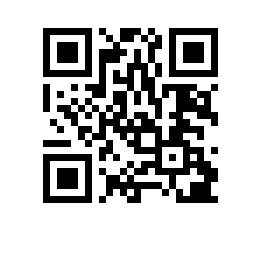 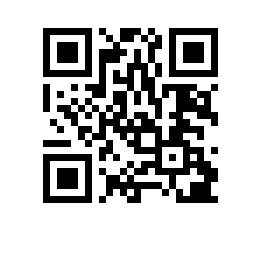 О составе государственной экзаменационной комиссии по проведению государственной итоговой аттестации студентов образовательной программы  факультета  и секретаре государственной экзаменационной комиссииПРИКАЗЫВАЮ:1. Утвердить государственную экзаменационную комиссию (далее – ГЭК) по проведению государственной итоговой аттестации (включая прием итогового экзамена по ) студентов  курса образовательной программы   , направления подготовки , факультета ,  формы обучения в составе:председатель ГЭК – , члены ГЭК:- , ,- , ,- , ,- , ,- , , научно-учебная лаборатория междисциплинарных эмпирических исследований НИУ ВШЭ в Перми,секретарь ГЭК – , .Первый проректорВ.В. Радаев